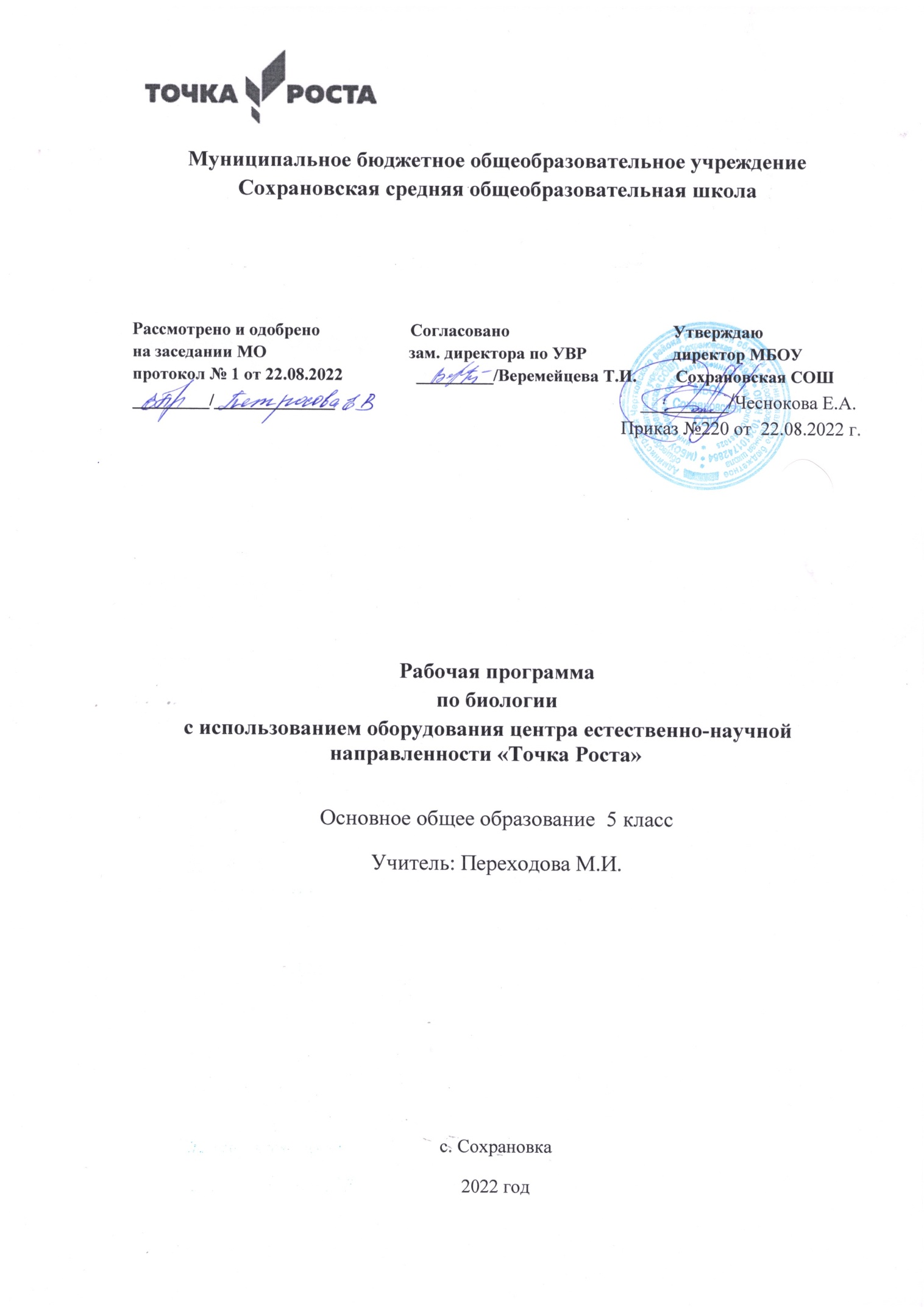 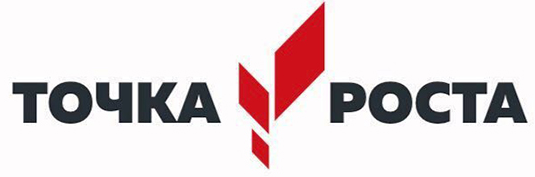 Рабочая программа по биологии на уровне основного общего образования составлена на основе Требований к результатам освоения основной образовательной программы основного общего образования, представленных в Федеральном государственном образовательном стандарте основного общего образования, а также Примерной программы воспитания.ПОЯСНИТЕЛЬНАЯ ЗАПИСКАДанная программа по биологии основного общего образования разработана в соответствии с требованиями обновлённого Федерального государственного образовательного стандарта основного общего образования (ФГОС ООО) и с учётом Примерной основной образовательной программы основного общего образования (ПООП ООО).Программа направлена на формирование естественно-научной грамотности учащихся и организацию изучения биологии на деятельностной основе. В программе учитываются возможности предмета в реализации Требований ФГОС ООО к планируемым, личностным и метапредметным результатам обучения, а также реализация межпредметных связей естественно-научных учебных предметов на уровне основного общего образования.В программе определяются основные цели изучения биологии на уровне 5 класса основного общего образования, планируемые результаты освоения курса биологии: личностные, метапредметные, предметные.ОБЩАЯ ХАРАКТЕРИСТИКА УЧЕБНОГО ПРЕДМЕТА «БИОЛОГИЯ»Учебный предмет «Биология» развивает представления о познаваемости живой природы и методах её познания, он позволяет сформировать систему научных знаний о живых системах, умения их получать, присваивать и применять в жизненных ситуациях. Биологическая подготовка обеспечивает понимание обучающимися научных принципов человеческой деятельности в природе, закладывает основы экологической культуры, здорового образа жизни.ЦЕЛИ ИЗУЧЕНИЯ УЧЕБНОГО ПРЕДМЕТА «БИОЛОГИЯ»Целями изучения биологии на уровне основного общего образования являются:формирование системы знаний о признаках и процессах жизнедеятельности биологических систем разного уровня организации; формирование системы знаний об особенностях строения, жизнедеятельности организма человека, условиях сохранения его здоровья; формирование умений применять методы биологической науки для изучения биологических систем, в том числе и организма человека;формирование умений использовать информацию о современных достижениях в области биологии для объяснения процессов и явлений живой природы и жизнедеятельности собственного организма;формирование умений объяснять роль биологии в практической деятельности людей, значение биологического разнообразия для сохранения биосферы, последствия деятельности человека в природе;формирование экологической культуры в целях сохранения собственного здоровья и охраны окружающей среды. Достижение целей обеспечивается решением следующих ЗАДАЧ: приобретение знаний обучающимися о живой природе, закономерностях строения, жизнедеятельности и средообразующей роли организмов; человеке как биосоциальном существе; о роли биологической науки в практической деятельности людей; овладение умениями проводить исследования с использованием биологического оборудования и наблюдения за состоянием собственного организма;освоение приёмов работы с биологической информацией, в том числе о современных достижениях в области биологии, её анализ и критическое оценивание;воспитание биологически и экологически грамотной личности, готовой к сохранению собственного здоровья и охраны окружающей среды.МЕСТО УЧЕБНОГО ПРЕДМЕТА «БИОЛОГИЯ» В УЧЕБНОМ ПЛАНЕВ соответствии с ФГОС ООО биология является обязательным предметом на уровне основного общего образования. Данная программа предусматривает изучение биологии в 5 классе - 1 час в неделю, всего - 34 часа.Программа реализуется с использованием оборудования «Точка роста» естественнонаучной направленности,  которое включает в себя цифровые лаборатории, наборы классического оборудования для проведения биологического практикума, в том числе  использование микроскопов.СОДЕРЖАНИЕ УЧЕБНОГО ПРЕДМЕТАВведение     Биология — наука о живой природе. Из истории биологии. Развитие биологических знаний. Система биологических наук. Значение биологии в жизни человека. Методы исследования: наблюдение, эксперимент, измерение. Приборы и инструменты. Биологические приборы и инструменты, их использование. Этапы научного исследования. Правила работы в лаборатории. Классификация живых организмов. Роль К. Линнея в создании систематики живых организмов. Систематика — раздел биологии. Вид — единица классификации. Царства живой природы. Вирусы — неклеточная форма жизни. Среды обитания: водная, наземно-воздушная, почвенная, организменная. Экологические факторы. Факторы неживой природы. Факторы живой природы. Деятельность человека как экологический фактор. Среда обитания. Места обитания. Особенности водной и наземно- воздушной сред обитания. Особенности почвенной и организменной сред обитания.  Раздел 1. Строение организмаОсновные признаки живых организмов: обмен веществ и энергии, рост, развитие, раздражимость, движение, размножение, постоянство внутренней среды. Открытие клетки. Строение клетки. Основные органоиды клетки, их значение. Одноклеточные, колониальные и многоклеточные организмы. Процессы жизнедеятельности клетки. Обмен веществ (питание, дыхание), транспорт веществ, раздражимость, размножение. Клетка — живая система.Что такое ткань. Особенности строения растительных тканей (образовательной, покровной, основной, механической, проводящей, выделительной). Особенности строения и выполняемые функции. Особенности строения животных тканей (эпителиальной, соединительной, мышечной, нервной). Особенности строения и выполняемые функции. Что такое орган. Органы цветкового растения. Вегетативные органы (корень, побег). Генеративные органы (цветок, плод, семя). Основные функции органов цветкового растения. Системы органов животных: покровная, пищеварительная, кровеносная, дыхательная, выделительная, регуляторная, опорно-двигательная, система органов размножения. Что такое система. Биологические системы (клетка, организм).Раздел 2. Многообразие живых организмовРазвитие представлений о возникновении Солнечной системы, Земли и жизни на Земле. Гипотеза А. И. Опарина о возникновении жизни на ЗемлеБактерии, общая характеристика. Строение бактерий. Многообразие форм бактерий. Распространение бактерий. Особенности жизнедеятельности бактерий. Размножение бактерий. Образование спор.Роль бактерий в природе. Роль бактерий в жизни человека. Болезнетворные бактерии  Грибы, общая характеристика. Особенности строения грибов (грибница, гифы). Особенности жизнедеятельности грибов: питание, размножение, расселение.Шляпочные грибы. Плесневые грибы. Дрожжи. Грибы-паразиты. Значение грибов в природе и жизни человека. Основные признаки растений. Фотосинтез. Особенности строения растительной клетки. Среда обитания растений. Ботаника — наука о растениях. Теофраст — основатель ботаники. Классификация растений. Низшие и высшие растения.Водоросли, общая характеристика. Среда обитания. Строение водорослей. Одноклеточные, колониальные и многоклеточные водоросли. Особенности жизнедеятельности водорослей: питание, дыхание, размножение. Одноклеточные и многоклеточные зелёные водоросли. Бурые водоросли. Красные водоросли, или багрянки.  Значение водорослей в природе и жизни человека. Лишайники, общая характеристика. Среда обитания лишайников. Многообразие лишайников. Особенности жизнедеятельности лишайников: внутреннее строение, питание, размножение. Значение лишайников в природе и жизни человека.Мхи, общая характеристика. Среда обитания. Особенности строения печёночных и листостебельных мхов. Размножение мхов. Значение мхов в природе и жизни человека.Общая характеристика группы. Особенности строения и жизнедеятельности плаунов, хвощей и папоротников.Голосеменные растения, общая характеристика.Многообразие голосеменных растений. Хвойныерастения, особенности строения и жизнедеятельности. Значение голосеменных растений в природе и жизни человека. Покрытосеменные (Цветковые) растения, общая характеристика. Многообразие покрытосеменных растений, разнообразие жизненных форм. Значение покрытосеменных растений в природе и жизни человека.Понятие об эволюции живых организмов. Чарлз Дарвин — основатель эволюционного учения. Палеонтология.  Появление первых растительных организмов. Выход растений на сушу. История развития растительного мира.Значений растений в природе и жизни человека. Охрана растений.ПЛАНИРУЕМЫЕ ОБРАЗОВАТЕЛЬНЫЕ РЕЗУЛЬТАТЫОсвоение учебного предмета «Биология» на уровне основного общего образования должно обеспечивать достижение следующих личностных, метапредметных и предметных образовательных результатов:ЛИЧНОСТНЫЕ РЕЗУЛЬТАТЫПатриотическое воспитание:отношение к биологии как к важной составляющей культуры, гордость за вклад российских и советских учёных в развитие мировой биологической науки.Гражданское воспитание:готовность к конструктивной совместной деятельности при выполнении исследований и проектов, стремление к взаимопониманию и взаимопомощи.Духовно-нравственное воспитание:готовность оценивать поведение и поступки с позиции нравственных норм и норм экологической культуры;. понимание значимости нравственного аспекта деятельности человека в медицине и биологии.Эстетическое воспитание:понимание роли биологии в формировании эстетической культуры личности.Ценности научного познания:ориентация на современную систему научных представлений об основных биологических закономерностях, взаимосвязях человека с природной и социальной средой;понимание роли биологической науки в формировании научного мировоззрения;развитие научной любознательности, интереса к биологической науке, навыков исследовательской деятельности.Формирование культуры здоровья:ответственное отношение к своему здоровью и установка на здоровый образ жизни (здоровое питание, соблюдение гигиенических правил и норм, сбалансированный режим занятий и отдыха, регулярная физическая активность);осознание последствий и неприятие вредных привычек (употребление алкоголя, наркотиков, курение) и иных форм вреда для физического и психического здоровья;соблюдение правил безопасности, в том числе навыки безопасного поведения в природной среде;сформированность навыка рефлексии, управление собственным эмоциональным состоянием.Трудовое воспитание:активное участие в решении практических задач (в рамках семьи, школы, города, края) биологической и экологической направленности, интерес к практическому изучению профессий, связанных с биологией.Экологическое воспитание:ориентация на применение биологических знаний при решении задач в области окружающей среды;осознание экологических проблем и путей их решения;готовность к участию в практической деятельности экологической направленности.Адаптация обучающегося к изменяющимся условиям социальной и природной среды:адекватная оценка изменяющихся условий;принятие решения (индивидуальное, в группе) в изменяющихся условиях на основании анализа биологической информации;планирование действий в новой ситуации на основании знаний биологических закономерностей.МЕТАПРЕДМЕТНЫЕ РЕЗУЛЬТАТЫУниверсальные познавательные действияБазовые логические действия:выявлять и характеризовать существенные признаки биологических объектов (явлений);устанавливать существенный признак классификации биологических объектов (явлений, процессов), основания для обобщения и сравнения, критерии проводимого анализа;с учётом предложенной биологической задачи выявлять закономерности и противоречия в рассматриваемых фактах и наблюдениях; предлагать критерии для выявления закономерностей и противоречий;выявлять дефициты информации, данных, необходимых для решения поставленной задачи;выявлять причинно-следственные связи при изучении биологических явлений и процессов; делать выводы с использованием дедуктивных и индуктивных умозаключений, умозаключений по аналогии, формулировать гипотезы о взаимосвязях;самостоятельно выбирать способ решения учебной биологической задачи (сравнивать несколько вариантов решения, выбирать наиболее подходящий с учётом самостоятельно выделенных критериев).Базовые исследовательские действия:использовать вопросы как исследовательский инструмент познания;формулировать вопросы, фиксирующие разрыв между реальным и желательным состоянием ситуации, объекта, и самостоятельно устанавливать искомое и данное;формировать гипотезу об истинности собственных суждений, аргументировать свою позицию, мнение;проводить по самостоятельно составленному плану наблюдение, несложный биологический эксперимент, небольшое исследование по установлению особенностей биологического объекта (процесса) изучения, причинно-следственных связей и зависимостей биологических объектов между собой;оценивать на применимость и достоверность информацию, полученную в ходе наблюдения и эксперимента;самостоятельно формулировать обобщения и выводы по результатам проведённого наблюдения, эксперимента, владеть инструментами оценки достоверности полученных выводов и обобщений;прогнозировать возможное дальнейшее развитие биологических процессов и их последствия в аналогичных или сходных ситуациях, а также выдвигать предположения об их развитии в новых условиях и контекстах.Работа с информацией:применять различные методы, инструменты и запросы при поиске и отборе биологической информации или данных из источников с учётом предложенной учебной биологической задачи;выбирать, анализировать, систематизировать и интерпретировать биологическую информацию различных видов и форм представления;находить сходные аргументы (подтверждающие или опровергающие одну и ту же идею, версию) в различных информационных источниках;самостоятельно выбирать оптимальную форму представления информации и иллюстрировать решаемые задачи несложными схемами, диаграммами, иной графикой и их комбинациями;оценивать надёжность биологической информации по критериям, предложенным учителем или сформулированным самостоятельно;запоминать и систематизировать биологическую информацию.Универсальные коммуникативные действияОбщение:воспринимать и формулировать суждения, выражать эмоции в процессе выполнения практических и лабораторных работ;выражать себя (свою точку зрения) в устных и письменных текстах;распознавать невербальные средства общения, понимать значение социальных знаков, знать и распознавать предпосылки конфликтных ситуаций и смягчать конфликты, вести переговоры;понимать намерения других, проявлять уважительное отношение к собеседнику и в корректной форме формулировать свои возражения;в ходе диалога и/или дискуссии задавать вопросы по существу обсуждаемой биологической темы и высказывать идеи, нацеленные на решение биологической задачи и поддержание благожелательности общения;сопоставлять свои суждения с суждениями других участников диалога, обнаруживать различие и сходство позиций;публично представлять результаты выполненного биологического опыта (эксперимента, исследования, проекта);самостоятельно выбирать формат выступления с учётом задач презентации и особенностей аудитории и в соответствии с ним составлять устные и письменные тексты с использованием иллюстративных материалов.Совместная деятельность (сотрудничество):понимать и использовать преимущества командной и индивидуальной работы при решении конкретной биологическойпроблемы, обосновывать необходимость применения групповых форм взаимодействия при решении поставленной учебной задачи;принимать цель совместной деятельности, коллективно строить действия по её достижению: распределять роли, договариваться, обсуждать процесс и результат совместной работы; уметь обобщать мнения нескольких людей, проявлять готовность руководить, выполнять поручения, подчиняться;планировать организацию совместной работы, определять свою роль (с учётом предпочтений и возможностей всех участников взаимодействия), распределять задачи между членами команды, участвовать в групповых формах работы (обсуждения, обмен мнениями, мозговые штурмы и иные);выполнять свою часть работы, достигать качественного результата по своему направлению и координировать свои действия с другими членами команды;оценивать качество своего вклада в общий продукт по критериям, самостоятельно сформулированным участниками взаимодействия; сравнивать результаты с исходной задачей и вклад каждого члена команды в достижение результатов, разделять сферу ответственности и проявлять готовность к предоставлению отчёта перед группой;овладеть системой универсальных коммуникативных действий, которая обеспечивает сформированность социальных навыков и эмоционального интеллекта обучающихся.Универсальные регулятивные действияСамоорганизация:выявлять проблемы для решения в жизненных и учебных ситуациях, используя биологические знания;ориентироваться в различных подходах принятия решений (индивидуальное, принятие решения в группе, принятие решений группой);самостоятельно составлять алгоритм решения  задачи  (или его часть), выбирать способ решения учебной биологической задачи с учётом имеющихся ресурсов и собственных возможностей, аргументировать предлагаемые варианты решений;составлять план действий (план реализации намеченного алгоритма решения), корректировать предложенный алгоритм с учётом получения новых биологических знаний об изучаемом биологическом объекте;делать выбор и брать ответственность за решение.Самоконтроль (рефлексия):владеть способами самоконтроля, самомотивации и рефлексии;давать адекватную оценку ситуации и предлагать план её изменения;учитывать контекст и предвидеть трудности, которые могут возникнуть при решении учебной биологической задачи, адаптировать решение к меняющимся обстоятельствам;объяснять причины достижения (недостижения) результатов деятельности, давать оценку приобретённому опыту, уметь находить позитивное в произошедшей ситуации;вносить коррективы в деятельность на основе новых обстоятельств, изменившихся ситуаций, установленных ошибок, возникших трудностей;оценивать соответствие результата цели и условиям.Эмоциональный интеллект:различать, называть и управлять собственными эмоциями и эмоциями других;выявлять и анализировать причины эмоций;ставить себя на место другого человека, понимать мотивы и намерения другого;регулировать способ выражения эмоций.Принятие себя и других:осознанно относиться к другому человеку, его мнению;признавать своё право на ошибку и такое же право другого;открытость себе и другим;осознавать невозможность контролировать всё вокруг;овладеть системой универсальных учебных регулятивных действий, которая обеспечивает формирование смысловых установок личности (внутренняя позиция личности), и жизненных навыков личности (управления собой, самодисциплины, устойчивого поведения).ПРЕДМЕТНЫЕ РЕЗУЛЬТАТЫхарактеризовать биологию как науку о живой природе; называть признаки живого, сравнивать объекты живой и неживой природы;перечислять источники биологических знаний; характеризовать значение биологических знаний для современного человека; профессии, связанные с биологией (4—5);приводить примеры вклада российских (в том числе В. И. Вернадский, А. Л. Чижевский) и зарубежных (в том числе Аристотель, Теофраст, Гиппократ) учёных в развитие биологии;иметь представление о важнейших биологических процессах и явлениях: питание, дыхание, транспорт веществ, раздражимость, рост, развитие, движение, размножение;применять биологические термины и понятия (в том числе: живые тела, биология, экология, цитология, анатомия, физиология, биологическая систематика, клетка, ткань, орган, система органов, организм, вирус, движение, питание, фотосинтез, дыхание, выделение, раздражимость, рост, размножение, развитие, среда обитания, природное сообщество, искусственное сообщество) в соответствии с поставленной задачей и в контексте;различать по внешнему виду (изображениям), схемам и описаниям доядерные и ядерные организмы; различные биологические объекты: растения, животных, грибы, лишайники, бактерии; природные и искусственные сообщества, взаимосвязи организмов в природном и искусственном сообществах; представителей флоры и фауны природных зон Земли; ландшафты природные и культурные;проводить описание организма (растения, животного) по заданному плану; выделять существенные признаки строения и процессов жизнедеятельности организмов, характеризовать организмы как тела живой природы, перечислять особенности растений, животных, грибов, лишайников, бактерий и вирусов;раскрывать понятие о среде обитания (водной, наземно-воздушной, почвенной, внутриорганизменной), условиях среды обитания;приводить примеры, характеризующие приспособленность организмов к среде обитания, взаимосвязи организмов в сообществах;выделять отличительные признаки природных и искусственных сообществ;аргументировать основные правила поведения человека в природе и объяснять значение природоохранной деятельности человека; анализировать глобальные экологические проблемы; раскрывать роль биологии в практической деятельности человека;демонстрировать на конкретных примерах связь знаний биологии со знаниями по математике, предметов гуманитарного цикла, различными видами искусства;выполнять практические работы (поиск информации с использованием различных источников; описание организма по заданному плану) и лабораторные работы (работа с микроскопом; знакомство с различными способами измерения и сравнения живых объектов);применять методы биологии (наблюдение, описание, классификация, измерение, эксперимент): проводить наблюдения за организмами, описывать биологические объекты, процессы и явления; выполнять биологический рисунок и измерение биологических объектов;владеть приёмами работы с лупой, световым и цифровым микроскопами при рассматривании биологических объектов;соблюдать правила безопасного труда при работе с учебным и лабораторным оборудованием, химической посудой в соответствии с инструкциями на уроке, во внеурочной деятельности;использовать при выполнении учебных заданий научно-популярную литературу по биологии, справочные материалы, ресурсы Интернета;создавать письменные и устные сообщения, грамотно используя понятийный аппарат изучаемого раздела биологии.раскрывать роль биологии в практической деятельности человека;демонстрировать на конкретных примерах связь знаний биологии со знаниями по математике, предметов гуманитарного цикла, различными видами искусства; выполнять практические работы (поиск информации с использованием различных источников; описание организма по заданному плану) и лабораторные работы (работа с микроскопом; знакомство с различными способами измерения и сравнения живых объектов);применять методы биологии (наблюдение, описание, классификация, измерение, эксперимент): проводить наблюдения за организмами, описывать биологические объекты, процессы и явления; выполнять биологический рисунок и измерение биологических объектов;владеть приёмами работы с лупой, световым и цифровым микроскопами при рассматривании биологических объектов;соблюдать правила безопасного труда при работе с учебным и лабораторным оборудованием, химической посудой в соответствии с инструкциями на уроке, во внеурочной деятельности;использовать при выполнении учебных заданий научно-популярную литературу по биологии, справочные материалы, ресурсы Интернета;ИСПОЛЬЗУЕМЫЙ УЧЕБНО-МЕТОДИЧЕСКИЙ КОМПЛЕКТ, включая электронные ресурсы, а также дополнительно используемые информационные ресурсыУчебно-методическое обеспечение1. Программа курса 2. Учебник: В.И.Сивоглазов, А.А.Плешаков «Биология. 5 класс: учебник для общеобразовательных организаций» - М.: Просвещение, 2021. – 160 с.: ил.3. «Примерные программы по учебным предметам. Биология. 5-9 классы». – М.: Просвещение, 2015. – 64 с. – (Стандарты второго поколения).Другие учебные пособия1. Лабораторный практикум. Биология 6-11кл. (электронное учебное издание). Пасечник В. В., Снисаренко Т.А. Биология: бактерии, грибы, растения: Рабочая тетрадь. 6 кл. – 8-е изд., стереотип. - М: Дрофа, 2014 – 80с2. Биология. Бактерии. Грибы. Лишайники. 6 кл. Образовательный комплекс (электронное учебное издание), Фирма С1, Издательский центр «Вентана-граф», 20163. Интернет ресурсыКритерии оценивания знаний учащихся по биологии 5 классОценка устного ответа учащихсяОтметка "5" ставится в случае:1. Знания, понимания, глубины усвоения обучающимся всего объёма программного материала.2. Умения выделять главные положения в изученном материале, на основании фактов и примеров обобщать, делать выводы, устанавливать межпредметные и внутрипредметные связи, творчески применяет полученные знания в незнакомой ситуации.3. Отсутствие ошибок и недочётов при воспроизведении изученного материала, при устных ответах устранение отдельных неточностей с помощью дополнительных вопросов учителя, соблюдение культуры устной речи.Отметка "4":1. Знание всего изученного программного материала.2. Умений выделять главные положения в изученном материале, на основании фактов и примеров обобщать, делать выводы, устанавливать внутрипредметные связи, применять полученные знания на практике.3. Незначительные (негрубые) ошибки и недочёты при воспроизведении изученного материала, соблюдение основных правил культуры устной речи.Отметка "3" (уровень представлений, сочетающихся с элементами научных понятий):1. Знание и усвоение материала на уровне минимальных требований программы, затруднение при самостоятельном воспроизведении, необходимость незначительной помощи преподавателя.2. Умение работать на уровне воспроизведения, затруднения при ответах на видоизменённые вопросы.3. Наличие грубой ошибки, нескольких негрубых при воспроизведении изученного материала, незначительное несоблюдение основных правил культуры устной речи.Отметка "2":1. Знание и усвоение материала на уровне ниже минимальных требований программы, отдельные представления об изученном материале. 2. Отсутствие умений работать на уровне воспроизведения, затруднения при ответах на стандартные вопросы.3. Наличие нескольких грубых ошибок, большого числа негрубых при воспроизведении изученного материала, значительное несоблюдение основных правил культуры устной речи.Оценка выполнения практических (лабораторных) работОтметка "5" ставится, если ученик:1. Правильно определил цель опыта.2. Выполнил работу в полном объеме с соблюдением необходимой последовательности проведения опытов и измерений.3. Самостоятельно и рационально выбрал и подготовил для опыта необходимое оборудование, все опыты провел в условиях и режимах, обеспечивающих получение результатов и выводов с наибольшей точностью.4. Научно грамотно, логично описал наблюдения и сформулировал выводы из опыта. В представленном отчете правильно и аккуратно выполнил все записи, таблицы, рисунки, графики, вычисления и сделал выводы.5. Проявляет организационно-трудовые умения (поддерживает чистоту рабочего места и порядок на столе, экономно использует расходные материалы).6. Эксперимент осуществляет по плану с учетом техники безопасности и правил работы с материалами и оборудованием.Отметка "4" ставится, если ученик:1. Опыт проводил в условиях, не обеспечивающих достаточной точности измерений.2. Или было допущено два-три недочета.3. Или не более одной негрубой ошибки и одного недочета.4. Или эксперимент проведен не полностью. 5. Или в описании наблюдений из опыта допустил неточности, выводы сделал неполные.Отметка "3" ставится, если ученик:1. Правильно определил цель опыта; работу выполняет правильно не менее чем наполовину, однако объём выполненной части таков, что позволяет получить правильные результаты и выводы по основным, принципиально важным задачам работы.2. Или подбор оборудования, объектов, материалов, а также работы по началу опыта провел с помощью учителя; или в ходе проведения опыта и измерений были допущены ошибки в описании наблюдений, формулировании выводов. 3. Опыт проводился в нерациональных условиях, что привело к получению результатов с большей погрешностью; или в отчёте были допущены в общей сложности не более двух ошибок (в записях единиц, измерениях, в вычислениях, графиках, таблицах, схемах, и т.д.) не принципиального для данной работы характера, но повлиявших на результат выполнения.4. Допускает грубую ошибку в ходе эксперимента (в объяснении, в оформлении работы, в соблюдении правил техники безопасности при работе с материалами и оборудованием), которая исправляется по требованию учителя.Отметка "2" ставится, если ученик:1. Не определил самостоятельно цель опыта; выполнил работу не полностью, не подготовил нужное оборудование и объем выполненной части работы не позволяет сделать правильных выводов.2. Или опыты, измерения, вычисления, наблюдения производились неправильно.3. Или в ходе работы и в отчете обнаружились в совокупности все недостатки, отмеченные в требованиях к оценке "3".4. Допускает две (и более) грубые ошибки в ходе эксперимента, в объяснении, в оформлении работы, в соблюдении правил техники безопасности при работе с веществами и оборудованием, которые не может исправить даже по требованию учителя.Оценка самостоятельных письменных и контрольных работ.Отметка "5" ставится, если ученик:1. Выполнил работу без ошибок и недочетов.2. Допустил не более одного недочета.Отметка "4" ставится, если ученик выполнил работу полностью, но допустил в ней:1. Не более одной негрубой ошибки и одного недочета.2. Или не более двух недочетов.Отметка "3" ставится, если ученик правильно выполнил не менее 2/3 работы или допустил:1. Не более двух грубых ошибок.2. Или не более одной грубой и одной негрубой ошибки и одного недочета.3. Или не более двух-трех негрубых ошибок.4. Или одной негрубой ошибки и трех недочетов.5. Или при отсутствии ошибок, но при наличии четырех-пяти недочетов.Отметка "2" ставится, если ученик:1. Допустил число ошибок и недочетов превосходящее норму, при которой может быть выставлена оценка "3".2. Или если правильно выполнил менее половины работы.11. Биология - наука о живой природеБиология — наука о живой природе. Из истории биологии. Развитие биологических знаний. Система биологических наук. Значение биологии в жизни человекаЗнать и соблюдать правила работы в кабинете биологии, технику безопасности.Выявлять взаимосвязь человека и живой природы. Оценивать роль биологических наук в наши дни. Оценивать значение биологических знаний для каждого человекаОпрос, вводная диагностикаhttp://school
collection.edu.ru/https://uchi.ru/homehttp://school
collection.edu.ru/https://uchi.ru/home2Методы изучения природы. Лабораторная работа№1Методы исследования: наблюдение, эксперимент, измерение. Приборы и инструменты. Биологические приборы и инструменты, их использование. Этапы научного исследования. Правила работы в лабораторииуметь определять основные методы биологических исследований; объяснять понятия: опыт, наблюдение, гипотеза; характеризовать методы биологических исследований; соблюдать правила поведения и работы с приборами и инструментами в кабинете биологии; пользоваться различными способами измерения длины, температуры, времени.Лабораторная работа «Знакомство с оборудованием для научных исследований.Контроль самостоятельной работы .http://school
collection.edu.ru/https://uchi.ru/homehttp://school
collection.edu.ru/https://uchi.ru/home3Строение и правила работы с микроскопом  Лабораторная работа№2Знать строение микроскопа, уметь настраивать свет, соблюдать технику безопасностиЛабораторная работа «Строение и работа с микроскопом»Контроль самостоятельной работы .http://school
collection.edu.ru/https://uchi.ru/homehttp://school
collection.edu.ru/https://uchi.ru/home4Разнообразие живой природы. Царства живой природыКлассификация живых организмов. Роль К. Линнея в создании систематики живых организмов. Систематика — раздел биологии. Вид — единица классификации. Царства живой природы. Вирусы — неклеточная форма жизниОбъяснять сущность понятия «классификация». Осознавать предмет и задачи науки систематики. Различать основные таксоны классификации: вид царство. Характеризовать вид как наименьшую единицу классификацииКонтроль самостоятельной работы .http://school
collection.edu.ru/https://uchi.ru/homehttp://school
collection.edu.ru/https://uchi.ru/home5Среда обитания.Экологическиефакторы Среды обитания: водная, наземно-воздушная, почвенная, организменная. Экологические факторы. Факторы неживой природы. Факторы живой природы. Деятельность человека как экологический фактор.Объяснять сущность понятия «окружающая среда». Различать и характеризовать действия факторов среды, приводить конкретные примеры. Анализировать примеры хозяйственной деятельности человека и их влияние на живую природуКонтроль самостоятельной работыhttp://school
collection.edu.ru/https://uchi.ru/homehttp://school
collection.edu.ru/https://uchi.ru/home6Среда обитания (водная, наземно- воздушная) Лабораторная работа№3Среда обитания. Места обитания. Особенности водной и наземно- воздушной сред обитания Различать понятия «среда обитания» и «место обитания». Характеризовать особенности водной и наземно-воздушной сред обитания. Приводить примеры обитателей сред. Выявлять особенности строения живых организмов, связанные со средой обитанияЛабораторная работа «Определение (узнавание) наиболее распространённых растений и животныхКонтроль самостоятельной работыhttp://school
collection.edu.ru/https://uchi.ru/homehttp://school
collection.edu.ru/https://uchi.ru/home7Среда обитания(почвенная,организменная)Особенности почвенной и организменной сред обитанияХарактеризовать особенности почвенной и организменной сред обитания. Приводить примеры обитателей сред. Выявлять особенности строения живых организмов, связанные со средой обитания. Наблюдать природные явления, фиксировать результаты наблюдений, делать выводы. Систематизировать знания о средах обитания и их обитателях. Соблюдать правила поведения в природеКонтроль самостоятельной работыhttp://school
collection.edu.ru/https://uchi.ru/homehttp://school
collection.edu.ru/https://uchi.ru/homeРаздел 1. Строение организма (9 ч)Раздел 1. Строение организма (9 ч)Раздел 1. Строение организма (9 ч)Раздел 1. Строение организма (9 ч)Раздел 1. Строение организма (9 ч)Раздел 1. Строение организма (9 ч)Раздел 1. Строение организма (9 ч)Раздел 1. Строение организма (9 ч)8 Что такое живой организмОсновные признаки живых организмов: обмен веществ и энергии, рост, развитие, раздражимость, движение, размножение, постоянство внутренней средыСравнивать отличительные признаки живого и неживого. Характеризовать основные свойства живых организмовКонтроль самостоятельной работыhttp://school
collection.edu.ru/http://school
collection.edu.ru/9Строение клетки  Лабораторная работа№4Открытие клетки. Строение клетки. Основные органоиды клетки, их значение. Одноклеточные, колониальные и многоклеточные организмы.Выявлять на рисунках и в таблицах основные органоиды клетки. Сравнивать строение растительной и животной клеток, находить черты сходства и различия. Научиться работать с лупой и микроскопом, знать устройство микроскопа. Соблюдать правила работы с микроскопом. Научиться готовить микропрепараты. Наблюдать основные органоиды клетки под микроскопом. Находить их в таблицах, на рисунках и в микропрепаратах. Фиксировать результаты наблюдений, делать выводыЛабораторная работа «Строение клетки»Контроль самостоятельной работыhttp://school
collection.edu.ru/http://school
collection.edu.ru/10Химический состав клеткиХимический состав клетки. Неорганические и органические вещества, их роль в жизнедеятельности клетки.Сравнивать химический состав тел живой и неживой природы. Различать неорганические и органические вещества, входящие в состав клетки, объяснять их рольКонтроль самостоятельной работыhttp://school
collection.edu.ru/http://school
collection.edu.ru/11Жизне-деятельность клеткиПроцессы жизнедеятельности клетки. Обмен веществ (питание, дыхание), транспорт веществ, раздражимость, размножение. Клетка — живая система.Выявлять основные признаки процессов жизнедеятельности клетки. Характеризовать биологическое значение основных процессов жизнедеятельности. Объяснять суть процесса деления клетки. Аргументировать вывод: клетка — живая система.Контроль самостоятельной работыhttp://school
collection.edu.ru/http://school
collection.edu.ru/12Ткани растенийЧто такое ткань. Особенности строения растительных тканей (образовательной, покровной, основной, механической, проводящей, выделительной). Особенности строения и выполняемые функцииРазличать основные ткани растительного организма. Выявлять особенности их строения, связанные с выполняемыми функциямиКонтроль самостоятельной работыhttp://school
collection.edu.ru/http://school
collection.edu.ru/13Ткани животных  Лабораторная работа№5Особенности строения животных тканей (эпителиальной, соединительной, мышечной, нервной). Особенности строения и выполняемые функции. Различать основные ткани животного организма. Выявлять особенности их строения, связанные с выполняемыми функциями. Сравнивать ткани животного организма между собой и с тканями растительного организмаЛабораторная работа «Животные ткани»Контроль самостоятельной работыhttp://school
collection.edu.ru/http://school
collection.edu.ru/14Органы растений  Лабораторная работа№6Что такое орган. Органы цветкового растения. Вегетативные органы (корень, побег). Генеративные органы (цветок, плод, семя). Основные функции органов цветкового растения. Объяснять сущность понятия «орган». Характеризовать органы цветкового организма, распознавать их на живых объектах, гербарном материале, рисунках и таблицах. Сравнивать вегетативные и генеративные органы цветкового растения. Различать и называть органы цветкового растения. Сравнивать вегетативные и генеративные органы. Проводить биологические исследования и объяснять ихЛабораторная работа «Органы цветкового растения»Вопр.№3,4,7  Контроль самостоятельной работы http://school
collection.edu.ru/http://school
collection.edu.ru/15Системы органов животныхСистемы органов животных: покровная, пищеварительная, кровеносная, дыхательная, выделительная, регуляторная, опорно-двигательная, система органов размноженияОбъяснять сущность понятия «система органов». Различать на рисунках и таблицах и описывать основные системы органов животных. Объяснять их роль в организмеКонтроль самостоятельной работыhttp://school
collection.edu.ru/http://school
collection.edu.ru/16Организм — биологическаясистемаЧто такое система. Биологические системы (клетка, организм).Объяснять сущность понятий «система», «биологическая система». Приводитьпримеры систем. Аргументировать вывод: клетка, организм — живые системы (биосистемы)Контроль самостоятельной работыhttp://school
collection.edu.ru/http://school
collection.edu.ru/Раздел 2. Многообразие живых организмов (15 ч)Раздел 2. Многообразие живых организмов (15 ч)Раздел 2. Многообразие живых организмов (15 ч)Раздел 2. Многообразие живых организмов (15 ч)Раздел 2. Многообразие живых организмов (15 ч)Раздел 2. Многообразие живых организмов (15 ч)Раздел 2. Многообразие живых организмов (15 ч)Раздел 2. Многообразие живых организмов (15 ч)17Как развивалась жизнь на ЗемлеРазвитие представлений о возникновении Солнечной системы, Земли и жизни на Земле. Гипотеза А. И. Опарина о возникновении жизни на ЗемлеАнализировать и сравнивать представления о возникновении Солнечной системы и происхождении жизни на Земле в разные исторические периоды. Описывать современные взгляды учёных о возникновении Солнечной системы. Участвовать в обсуждении гипотезы А. И. Опарина о возникновении жизни на ЗемлеКонтроль самостоятельной работыhttp://school
collection.edu.ru/http://school
collection.edu.ru/18Строение ижизнедеятельностьбактерийБактерии, общая характеристика. Строение бактерий. Многообразие форм бактерий. Распространение бактерий. Особенности жизнедеятельности бактерий. Размножение бактерий. Образование спорХарактеризовать особенности строения бактерий. Определять значение основных внутриклеточных структур. Описывать разнообразие форм бактериальных клеток. Различать типы питания бактерий.Оценивать роль споры в жизни бактерииКонтроль самостоятельной работыhttp://school
collection.edu.ru/http://school
collection.edu.ru/19Бактерии в природе и жизни человекаРоль бактерий в природе. Роль бактерий в жизни человека. Болезнетворные бактерииОбъяснять роль бактерий в природе и жизни человекаКонтроль самостоятельной работыhttp://school
collection.edu.ru/http://school
collection.edu.ru/20Грибы. Общая характеристикаГрибы, общая характеристика. Особенности строения грибов (грибница, гифы). Особенности жизнедеятельности грибов: питание, размножение, расселениеХарактеризовать особенности строения грибов. Выявлять черты сходства грибов с растениями и животными. Определять особенности питания и размножения грибовКонтроль самостоятельной работы http://school
collection.edu.ru/http://school
collection.edu.ru/21Многообразие и значение грибов  Лабораторная работа№7Шляпочные грибы. Плесневые грибы. Дрожжи. Грибы-паразиты. Значение грибов в природе и жизни человека. Характеризовать основные группы грибов. Распознавать их в природе, на рисунках и таблицах. Описывать строение шляпочных и плесневых грибов. Различать съедобные и ядовитые грибы. Объяснять роль грибов в природе и жизни человека. Участвовать в совместном обсуждении правил сбора грибов. Проводить биологические исследования и объяснять их результаты. Формулировать выводы. Соблюдать правила работы в кабинете биологииЛабораторная работы «Плесневые грибы»Контроль самостоятельной работы http://school
collection.edu.ru/http://school
collection.edu.ru/22Царство растенийОсновные признаки растений. Фотосинтез. Особенности строения растительной клетки. Среда обитания растений. Ботаника — наука о растениях. Теофраст — основатель ботаники. Классификация растений. Низшие и высшие растенияВыделять существенные признаки растений. Сравнивать строение растительной клетки со строением бактериальной и грибной клеток. Характеризовать процесс фотосинтеза. Различать основные таксоны классификации царства Растения. Сравнивать представителей низших и высших растений и делать выводы на основе сравнения. Наблюдать природные явления, фиксировать результаты наблюдений, делать выводы. Определять состояние растений зимой. Соблюдать правила поведения в природеКонтроль самостоятельной работыhttp://school
collection.edu.ru/http://school
collection.edu.ru/23Водоросли. Общаяхарактеристика Лабораторная работа№8Водоросли, общая характеристика. Среда обитания. Строение водорослей. Одноклеточные, колониальные и многоклеточные водоросли. Особенности жизнедеятельности водорослей: питание, дыхание, размножение. Выделять и описывать существенные признаки водорослей. Распознавать на гербарных материалах, рисунках, таблицах основные органоиды клетки водоросли. Проводить биологические исследования и объяснять их результаты. Наблюдать органоиды клетки хламидомонады на готовых микропрепаратах. Формулировать выводы. Знать устройство микроскопа, развивать умения работы с ним. Соблюдать правила работы с микроскопомЛабораторная работа Контроль самостоятельной работыhttp://school
collection.edu.ru/http://school
collection.edu.ru/24Многообразие водорослей Одноклеточные и многоклеточные зелёные водоросли. Бурые водоросли. Красные водоросли, или багрянки.  Значение водорослей в природе и жизни человека Распознавать на рисунках, таблицах, гербарных материалах представителей разных групп водорослей. Определять принадлежность водорослей к система-тическим группам. Сравнивать водоросли с наземными растениями, делать выводы на основе сравнения. Объяснять значение водорослей в природе и жизни человека.Контроль самостоятельной работыhttp://school
collection.edu.ru/http://school
collection.edu.ru/25Лишайники Лишайники, общая характеристика. Среда обитания лишайников. Многообразие лишайников. Особенности жизнедеятельности лишайников: внутреннее строение, питание, размножение. Значение лишайников в природе и жизни человекаВыделять существенные признаки лишайников. Распознавать лишайники на рисунках, таблицах, гербарных материалах. Анализировать особенности внутреннего строения лишайников. Объяснять значение лишайников в природе и жизни человекаКонтроль самостоятельной работыhttp://school
collection.edu.ru/http://school
collection.edu.ru/26Мхи  Лабораторная работа№9Мхи, общая характеристика. Среда обитания. Особенности строения печёночных и листостебельных мхов. Размножение мхов. Значение мхов в природе и жизни человека.Выделять существенные признаки мхов. Сравнивать представителей разных групп мхов, делать выводы на основе сравнения. Распознавать на рисунках, таблицах, гербарных материалах, живых объектах представителей мхов. Объяснять значение мхов в природе и жизни человека. Проводить биологические исследования и объяснять их результаты. Сравнивать внешнее строение кукушкина льна и сфагнума, выявлять черты сходства и различия, делать выводы на основе сравнения. Знать устройство микроскопа, развивать умения работы с ним. Соблюдать правила работы с микроскопомЛабораторная работа «Внешнее строение мхов»Контроль самостоятельной работыhttp://school
collection.edu.ru/http://school
collection.edu.ru/27Папоротнико-образные. Плауны. Хвощи. Папоротники  Лабораторная работа№10Общая характеристика группы. Особенности строения и жизнедеятельности плаунов, хвощей и папоротников.Сравнивать представителей плаунов, хвощей и папоротников, находить черты сходства и различия, делать выводы на основе сравнения. Распознавать на рисунках, таблицах, гербарных материалах, живых объектах представителей папоротникообразных. Объяснять значение папоротникообразных в природе и жизни человека.Проводить биологические исследования и объяснять их результаты. Сравнивать строение хвоща и папоротника, выявлять черты сходства и различия, делать выводы на основе сравнения. Соблюдать правила работы в кабинете биологииЛабораторная работа «Изучение внешнего строения папоротниковидных»Контроль самостоятельной работыhttp://school
collection.edu.ru/http://school
collection.edu.ru/28ГолосеменныеРастения  Лабораторная работа№11Голосеменные растения, общая характеристика.Многообразие голосеменных растений. Хвойныерастения, особенности строения и жизнедеятельности. Значение голосеменных растений в природе и жизни человека. Выделять существенные признакиголосеменных растений. Сравнивать семя и спору, делать выводы на основе сравнения.Распознавать на рисунках, таблицах,гербарных материалах, живых объектахпредставителей голосеменных. Объяснятьзначение голосеменных растений в природеи жизни человека.Проводить биологические исследования иобъяснять их результаты. Изучитьособенности строения хвои, шишек и семянголосеменных растений, делать выводы.Соблюдать правила работы в кабинетебиологииЛабораторная работа «Изучение внешнегостроения шишек, хвои и семени голосеменныхрастений»Контроль самостоятельной работыhttp://school
collection.edu.ru/http://school
collection.edu.ru/29Покрытосеменные(Цветковые)РастенияЛабораторная работа№12Покрытосеменные (Цветковые) растения, общая характеристика. Многообразие покрытосеменных растений, разнообразие жизненных форм. Значение покрытосеменных растений в природе и жизни человека.Выделять существенные признаки покрытосеменных растений. Определять жизненные формы покрытосеменных растений. Распознавать на рисунках, таблицах, гербарных материалах, живых объектах представителей покрытосеменных. Объяснять значение покрытосеменных растений в природе и жизни человека. Проводить биологические исследования и объяснять их результаты. Выявлять особенности внешнего строения покрытосеменного растения, делать выводы. Соблюдать правила работы в кабинете биологииЛабораторная работа «Изучение внешнего строения покрытосеменных растений»Контроль самостоятельной работыhttp://school
collection.edu.ru/http://school
collection.edu.ru/30Основные этапы развития растений на ЗемлеПонятие об эволюции живых организмов. Чарлз Дарвин — основатель эволюционного учения. Палеонтология.  Появление первых растительных организмов. Выход растений на сушу. История развития растительного мираОбъяснять сущность понятия «эволюция». Описывать основные этапы эволюции растений. Выяснять причины выхода растений на сушу. Объяснять причины господства покрытосеменных растений на ЗемлеКонтроль самостоятельной работыhttp://school
collection.edu.ru/http://school
collection.edu.ru/31Значение и охрана растений Значений растений в природе и жизни человека. Охрана растений.Характеризовать роль растений в природе и жизни человека. Приводить доказательства (аргументацию) необходимости охраны растений.Наблюдать природные явления, фиксировать результаты наблюдений, делать выводы. Определять состояние растений весной. Соблюдать правила поведения в природеКонтроль самостоятельной работыhttp://school
collection.edu.ru/http://school
collection.edu.ru/32Повторение материала за курс 5 класса33Итоговая Контрольная работа 34Обобщающий урок